ЦЕНТРАЛЬНАЯ ИЗБИРАТЕЛЬНАЯ КОМИССИЯРЕСПУБЛИКИ ТАТАРСТАНП О С Т А Н О В Л Е Н И Ег. КазаньОб освобождении от обязанностей члена территориальной избирательной комиссии города Елабуги Республики Татарстан с правом решающего голоса и о назначении нового члена комиссии вместо выбывшегоВ соответствии с подпунктом «а» пункта 6, пунктом 11 статьи 29 Федерального закона «Об основных гарантиях избирательных прав и права на участие в референдуме граждан Российской Федерации», пунктом 1 части 6, частью 10 статьи 18 Избирательного кодекса Республики Татарстан Центральная избирательная комиссия Республики Татарстан                                                  п о с т а н о в л я е т:1. Освободить от обязанностей члена территориальной избирательной комиссии города Елабуги Республики Татарстан с правом решающего голоса Терентьеву Елену Дмитриевну, предложенную для назначения в состав территориальной избирательной комиссии собранием избирателей по месту работы, на основании личного заявления.2. Назначить в состав территориальной избирательной комиссии города Елабуги Республики Татарстан в качестве члена комиссии с правом решающего голоса Назипову Юлию Владимировну, 29 октября 1974 года рождения, образование высшее, директора Муниципального бюджетного учреждения «Централизованная библиотечная система Елабужского муниципального района», не являющуюся государственной или муниципальной служащей, предложенную для назначения в состав территориальной избирательной комиссии собранием избирателей по месту жительства вместо выбывшего. 3. Направить настоящее постановление в территориальную избирательную комиссию города Елабуги Республики Татарстан. 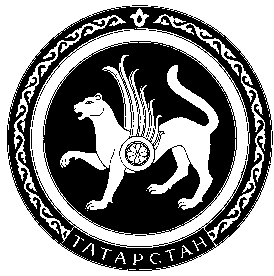 13 августа 2015 г.№ 65/795ПредседательЦентральной избирательной комиссииРеспублики ТатарстанЭ.С.ГубайдуллинСекретарьЦентральной избирательной комиссииРеспублики ТатарстанН.П.Борисова